ПРИКАЗЫВАЮ:Внести изменения в приложение к приказу Министерства жилищно-коммунального хозяйства и энергетики Камчатского края от 30.08.2016 № 519 «Об утверждении нормативов потребления коммунальной услуги по отоплению при отсутствии приборов учета в Козыревском сельском поселении Усть-Камчатского муниципального района Камчатского края из расчета на отопительный период» изложив его в редакции согласно приложению к настоящему приказу.2. Настоящий приказ вступает в силу через 10 дней после дня его официального опубликования и распространяет свое действие на правоотношения, возникшие с 01 января 2021 года.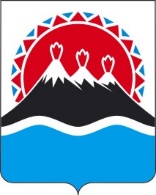 МИНИСТЕРСТВО ЖИЛИЩНО-КОММУНАЛЬНОГОХОЗЯЙСТВА И ЭНЕРГЕТИКИКАМЧАТСКОГО КРАЯПРИКАЗ № [Номер документа]г. Петропавловск-Камчатскийот [Дата регистрации]О внесении изменений в приложение к приказу Министерства жилищно-коммунального хозяйства и энергетики Камчатского края от 30.08.2016 № 519 «Об утверждении нормативов потреб-ления коммунальной услуги по отоплению при отсутствии приборов учета в Козыревском сельском поселении Усть-Камчатского муниципального района  Камчатского края из расчета на отопительный период»Врио Министра[горизонтальный штамп подписи 1]А.А. ПитиримовПриложение к приказуПриложение к приказуПриложение к приказуМинистерства ЖКХ и энергетикиМинистерства ЖКХ и энергетикиМинистерства ЖКХ и энергетикиКамчатского краяКамчатского краяКамчатского краяот [Дата регистрации] № [Номер документа]от [Дата регистрации] № [Номер документа]от [Дата регистрации] № [Номер документа]«Приложение к приказу«Приложение к приказу«Приложение к приказуМинистерства ЖКХ и энергетикиМинистерства ЖКХ и энергетикиМинистерства ЖКХ и энергетикиКамчатского краяКамчатского краяКамчатского краяот 30.08.2016 № 519от 30.08.2016 № 519от 30.08.2016 № 519